ПРОГРАММАXV МЕЖРЕГИОНАЛЬНОЙ СПЕЦИАЛИЗИРОВАННОЙ ВЫСТАВКИ-ЯРМАРКИ 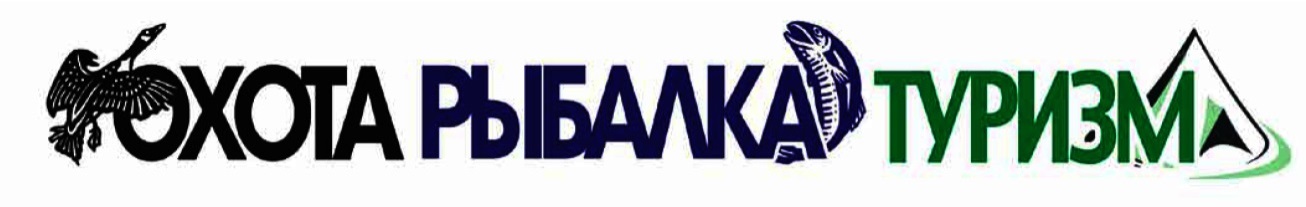 20 – 23 апреля 2017 года.Республика Карелия, г. Петрозаводск, пр. К. Маркса, д. 19, Национальный театр РК. Площадь Кирова. 19 апреля с 10.00 до 21.00 – заезд и оформление выставочных экспозиций участниками выставки.20 апреля, четверг.9.00 - 10.00 - Заезд участников выставки. Оформление экспозиций. 10.00 - 19.00 - Работа выставки для посетителей.12.00–Торжественная церемония открытия выставки с участием делегаций и почётных гостей. 13.00 – 15.00 Семинар «Классификация средств размещения. Новое в законодательстве и практические вопросы».Темы семинара: нормативно-правовая база, регламентирующая деятельность по классификации средств размещения; проект федерального закона «О внесении изменений в отдельные законодательные акты РФ в целях совершенствования правового регулирования оказания гостиничных услуг и классификации объектов туристской индустрии»; понятия средств размещений и их виды; отличие системы классификации объектов туристской индустрии от Систем добровольной сертификации; полномочия аккредитованных организаций и др. темы.Организаторы: Управление по туризму Министерства культуры Республики Карелия совместно с аккредитованной организацией ООО «Эндикон-Эксперт» (г. Санкт-Петербург).Участие бесплатное. Обязательная регистрация, форма в приложении. Приглашаем к участию представителей коллективных средств размещения Республики Карелия. 20.00 – Вечер посвященный открытию выставки (по пригласительным билетам).21 апреля, пятница.10.00 – 19.00 – Работа выставки для посетителей.11.00 – 14.00	Семинар «Государственное регулирование вопросов  обеспечения безопасности в сфере туризма».Темы семинара: обзор внесенных в 2016 году изменений в законодательство и подзаконные нормативно-правовые акты о туристской деятельности, вступивших в действие с 1 января 2017 года (кратко); обеспечение безопасности в сфере туризма, регистрация туристских групп; государственное регулирование активных видов туризма в Российской Федерации. Участие бесплатное. Обязательная регистрация, форма в приложении.К участию приглашаются: представители турбизнеса, органов государственной власти и местного самоуправления, образовательных учреждений туристского профиля, общественных туристских, экологических и спортивных организаций и организаторы детского отдыха.Организатор: Управление по туризму Министерства культуры Республики Карелия.22 апреля, суббота.10.00 - 19.00 - Работа выставки для посетителей.12.00 – 14.00 – Мастер-класс «Изготовление чучела глухаря». Егерь Уразов Игорь Сергеевич (г. Кемь). Участие платное, 100 рублей/1 человек. Конференц-зал (2 этаж)23 апреля, воскресенье.10.00 - 17.00 - Работа выставки для посетителей.12.00 - Вручение дипломов участникам выставки. 16.00 - Розыгрыш суперприза ЛОДОЧНОГО МОТОРА Yamaha 2CMHS ОТ ЯМАХА ЦЕНТР ПЕТРОЗАВОДСК НА ШУЙСКОМ ШОССЕ* среди посетителей и других призов от участников выставки.Награждение победителя конкурса  «Селфи с ЛОЦМАНом»**. Победителю вручается  лодка «Лоцман М 260 ЖС» от компании «Ковчег» (г. Уфа).*,** условия участия на сайте www.karelexpo.ruВ программе работы выставки: презентации, мастер-классы, работа консультационных пунктов.Выставочное объединение «Карел Экспо»РФ, Республика Карелия, г. ПетрозаводскТелефон (8142) 59-55-12E-mail: info@karelexpo.ru www.KarelExpo.ru